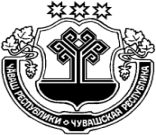 О результатах выборов депутатов Собрания депутатов Таутовского сельского поселения Аликовского района Чувашской Республики четвертого созываНа основании данных первых экземпляров протоколов участковых избирательных комиссий об итогах голосования на выборах депутатов Собрания депутатов Таутовского сельского поселения  Аликовского района Чувашской Республики четвертого созыва, в соответствии со статьей 70 Федерального закона «Об основных гарантиях избирательных прав и права на участие в референдуме граждан Российской Федерации», пунктом 1,2 статьи 48 Закона Чувашской Республики «О выборах в органы местного самоуправления в Чувашской Республике»:Утвердить протоколы Аликовской территориальной избирательной комиссии Чувашской Республики о результатах выборов депутата Собрания депутатов Таутовского сельского поселения Аликовского района Чувашской Республики четвертого созыва по избирательным округам №№1-10.Признать выборы депутата Собрания депутатов Таутовского сельского поселения Аликовского района Чувашской Республики четвертого созыва по избирательным округам №№1-10 состоявшимися и действительными.Считать избранным:Леонтьеву Аполинарию Александровну депутатом Собрания депутатов Таутовского сельского поселения  Аликовского района Чувашской Республики четвертого  созыва по Школьному  избирательному округу №1;Федорова Алексея Борисовича депутатом Собрания депутатов Таутовского сельского поселения  Аликовского района Чувашской Республики четвертого созыва по Колхозному избирательному округу №2;Аксакова Андрея Викторович депутатом Собрания депутатов Таутовского сельского поселения  Аликовского района Чувашской Республики четвертого созыва по Ходяковскому избирательному округу №3;Николаева Николая Ивановича депутатом Собрания депутатов Таутовского сельского поселения Аликовского района Чувашской Республики четвертого созыва по  Хораварскому избирательному округу №4;Сорокина Владимира Юрьевича депутатом Собрания депутатов Таутовского сельского поселения Аликовского района Чувашской Республики четвертого созыва по  Шерашевскому  избирательному округу №5;Матьянову Светлану Витальевну депутатом Собрания депутатов Таутовского сельского поселения Аликовского района Чувашской Республики четвертого созыва по Томкинскому  избирательному округу №6;Гаврилову Розу Изосимовну депутатом Собрания депутатов Таутовского сельского поселения Аликовского района Чувашской Республики четвертого созыва по Свердловскому избирательному округу №7;Степанову Любовь Александровну депутатом Собрания депутатов Таутовского сельского поселения Аликовского района Чувашской Республики четвертого созыва по  Ильянкинскому  избирательному округу №8;Захарова Сергея Зиновьевича депутатом Собрания депутатов Таутовского сельского поселения Аликовского района Чувашской Республики четвертого созыва по Торопкасинскому избирательному округу №9;Романову Алину Ивановну депутатом Собрания депутатов Таутовского сельского поселения Аликовского района Чувашской Республики четвертого созыва по Хирлеппосинскому избирательному округу № 10;Председатель Собрания депутатовТаутовского  сельского поселения                                                            В.Ю. СорокинЧУВАШСКАЯ РЕСПУБЛИКААЛИКОВСКИЙ РАЙОНЧĂВАШ РЕСПУБЛИКИЭЛĔК РАЙОНĚ СОБРАНИЕ ДЕПУТАТОВТАУТОВСКОГО СЕЛЬСКОГОПОСЕЛЕНИЯРЕШЕНИЕ28.09.2020    № 1д. ТаутовоТАВǍТ ЯЛ ПОСЕЛЕНИЙĚН ДЕПУТАТСЕН ПУХĂВĚ ЙЫШĂНУ28.09.2020    1 № Тавǎт ялě